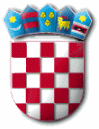 Na temelju članka 109, a u svezi članka 68. stavka 2.  Zakona o lokalnim izborima („Narodne novine“ broj 144/12, 121/16, 98/19, 42/20, 144/20 i 37/21), Općinsko izborno povjerenstvo Općine Punat donosi: RJEŠENJE O ODREĐIVANJU BIRAČKIH MJESTA NA PODRUČJU OPĆINE PUNAT ZA PROVEDBU DOPUNSKIH IZBORANa području Općine Punat određuju se biračka mjesta: Biračko mjesto broj 1. u Općini Punat - naselje Stara Baška, u prostoru Osnovne škole, Stara Baška 87, na kojem će glasovati birači s prebivalištem u naselju Stara Baška.Biračko mjesto broj 2. u Općini Punat – naselje Punat, u prostoru zgrade Narodnog doma (Velika sala), Punat, Novi put 2, na kojem će glasovati birači s prebivalištem u naselju Punat: 17. TRAVNJA, AUGUSTA CESARCA, BATOVO, BUKA, CRESKA, DONJA KALA, DRENA, FRANKOPANSKA, GALIJA, GORNJA KALA, GUVNIĆ, ISTARSKA, IVANA GORANA KOVAČIĆA, JADRANSKA, JAGORIKA, KANAJT, KLANČIĆ, KLJEPINA, KOLUŠIN, KOŠLJUNSKA, KRALJA ZVONIMIRA, KRČKA, KRUŠIJA, KVARNERSKA, LOŠINJSKA, LJUDEVITA GAJA, MATIJE GUPCA, NIKOLE TESLE, NOVI PUT, OBALA, PASJAK, PAŠKA, PELINKOVIĆ, PEŠĆIVICA, PLACA, PLAVNIČKA, POD TOPOL, PRGON, PRIMORSKA, PUNTARSKIH MORNARA, PUNTARSKIH TEŽAKA, PUNTICA, PUT SVETE TROJICE, PUT VELE VODE, RAPSKA, REDI, RUĐERA BOŠKOVIĆA, STARA PLACA, STARE BRAJDE, STARI KLANAC, STAROBAŠĆANSKA, SVETOG NIKOLE, ŠETALIŠTE ANTONA ŽICA - ULIVINA, ŠETALIŠTE IVANA BRUSIĆA, VELA DRAGA, VELI DVOR, VINOGRADSKA, VLADIMIRA NAZORA, ŽARDIN.PREDSJEDNIKAnton Hlača, v.r.REPUBLIKA HRVATSKAPRIMORSKO – GORANSKA ŽUPANIJAOPĆINA PUNATREPUBLIKA HRVATSKAPRIMORSKO – GORANSKA ŽUPANIJAOPĆINA PUNATREPUBLIKA HRVATSKAPRIMORSKO – GORANSKA ŽUPANIJAOPĆINA PUNATOpćinsko izborno povjerenstvo Općine PunatOpćinsko izborno povjerenstvo Općine PunatKLASA: 013-03/21-01/01URBROJ: 2142-02-04-21-96Punat, 8. rujna 2021. godine